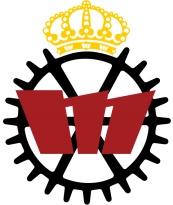 2022-02-10Sid. 1  av  1Motion – SM2 2022-02-10RUBRIKBakgrundBeskriv bakgrunden för er motion här.MotionJag yrkar därför på:attBeskriv exakt vad er motion vill åstadkomma här.SignaturNamn, ort, datumFyll i alla fält och skicka in motionen till styrelsen@maskinsektionen.se senast 10 läsdagar före sektionsmötet.Dokumentet kommer sedan att renskrivas och granskas av styrelsen. Vid frågor, tveka inte att kontakta styrelsen.